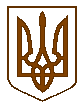 УКРАЇНАБілокриницька   сільська   радаРівненського   району    Рівненської    областіВ И К О Н А В Ч И Й       К О М І Т Е Т  РІШЕННЯвід  20  червня  2019  року                                                                           №  92                                                    Про присвоєння поштової адреси  на  житловий  будинок	Розглянувши  заяву гр. Череватого Володимира Павловича про присвоєння поштової адреси на житловий будинок в с. Глинки Рівненського району Рівненської області, взявши до уваги подані ним документи, керуючись п.п. 10 п.б ст. 30 Закону України «Про місцеве самоврядування в Україні», виконавчий комітет Білокриницької сільської радиВ И Р І Ш И В :Гр. Череватому В.П. присвоїти поштову адресу на житловий будинок з кадастровим номером 5624680700:06:000:0358, -  с. Глинки,  вул.  Богдана Хмельницького, 14.Сільський голова                                                                                      Т. Гончарук